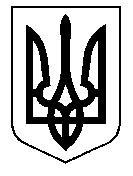 ТАЛЬНІВСЬКА РАЙОННА РАДАЧеркаської областіР  І  Ш  Е  Н  Н  Я10.11.2016                                                                                         № 10-11/VІІПро затвердження у новій редакції статуту Тальнівської дитячо- юнацької спортивної школи Тальнівської районної радиВідповідно до статтей 43, 59 Закону України «Про місцеве самоврядування в Україні», Закону України «Про позашкільну освіту», постанови Кабінету Міністрів України від 05.11.2008 № 993 «Про затвердження Положення про дитячо-юнацьку спортивну школу», враховуючи висновки постійних комісій районної радиз соціальних  та гуманітарних питань, з питань комунальної власності, промисловості та регуляторної політики, районна рада   ВИРІШИЛА:1. Затвердити у новій редакції статут Тальнівської дитячо-юнацької спортивної школи Тальнівської районної ради Черкаської області (додається).2. Директору Тальнівської дитячо-юнацької спортивної школи здійснити реєстрацію Статуту дитячо-юнацької спортивної школи Тальнівської районної ради  (нова редакція) відповідно до вимог чинного законодавства.3. Визнати таким, що втратило чинність рішення районної ради  від 22.12.2015 № 2-16/УІІ «Про затвердження у новій редакції статуту дитячої юнацької спортивної школи Тальнівської районної ради».4. Контроль за виконанням рішення покласти на постійні комісії районної ради з соціальних та гуманітарних питань та з питань комунальної власності, промисловості та регуляторної політики.Голова районної  ради                                                          В.Любомська